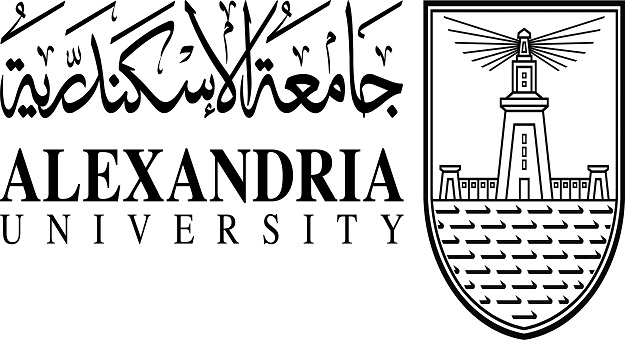 Hoda Ahmed Eid Mohammad Sharaf Demonstrator of Materials Science , Institute of Graduate Studies and Research (IGSR), Alexandria University.163 Horreya Avenue, 21526, Al-Shatby, PO Box 832, Alexandria, Egypt.Birth date: 1th October, 1994.Mobile: +2012-7317-7706E-mail: igsr.hoda.ahmed@alexu.edu.eg
               hoda.ahmed9413@gmail.com2018:  Student of M.Sc. degree of Materials Science, Institute of Graduate Studies and Research (IGSR), Alexandria University .2016:  Bachelor of Science in Biochemistry and Chemistry (Excellent with Honor's grade, CGPA= 3.68)
              Faculty of Science, Alexandria University, Egypt.Materials Structure – Materials Properties – Materials Characterization – Thermodynamics – Corrosion Control – Glass and Ceramic – Polymer Chemistry – Photochemistry and its application – Research Methodology – Scientific WritingThe Syndicate of Scientific Professions.The Arab Society of Materials Science (ASMS).Prof. Dr. Mohamed Abdel-Karim Aly Abdrabo
Department of Environmental Economics,Dean of Institute of Graduate Studies and ResearchAlexandria University, Alexandria, Egypt.163 Horreya Avenue, Al-Shatby, PO Box 832,  Alexandria, EgyptE-mail: igsr-dean@alexu.edu.eg               mabdrabo@arca-eg.org
Prof. Dr. Sherif  Hussein KandilDepartment of Materials Science, Institute of Graduate Studies and Research,Alexandria University, Alexandria, Egypt.163, Horreya Avenue, 21526, Al-Shatby, PO Box 832, Alexandria, Egypt.Email: s.kandil@usa.netProf. Dr. Mohamed A. KhattabDepartment of Materials Science, Institute of Graduate Studies and Research,Alexandria University, Alexandria, Egypt.163, Horreya Avenue, 21526, Al-Shatby, PO Box 832, Alexandria, Egypt.Email: elfatteh99@alexu.edu.eg              elfateh99@yahoo.comAhmed Abd El-Fattah, Assistant Professor of ChemistryDepartment of Materials Science, Institute of Graduate Studies and Research,Alexandria University, Alexandria, Egypt.
163 Horreya Avenue, 21526, Al-Shatby, PO Box 832, Alexandria, Egypt.Email: a_fattaho@yahoo.com9, 16, 17 Feb. 
2019:‘’ How to develop a project proposal ‘’ Workshop by Prof. Dr. Mohamed Abdel-Karim 
Dean of  Institute of Graduate Studies and Research (IGSR).
7 Feb. 2019:Debating and discussing: How to formulate and structure arguments Workshop by Mr.Christian Achrainer speaker of DAAD Kairo Academie.
6 Feb. 2019:Generating Research Ideas Workshop by Prof. Dr. Mohamed Abdel-Karim Dean of 
Institute of Graduate Studies and Research (IGSR).2 Feb. 2019:Modeling and Simulation in Materials Engineering: An Overview Workshop 
at Institute of Graduate Studies and Research (IGSR).
22-23 Dec. 2018:participate in organizing The 18th Arab International Conference on Materials Science: “Materials Science and Scientific Instruments: Towards Building Research Capacity in 
the Arab World” at Institute of Graduate Studies and Research (IGSR).12 Dec. 2018:Committee for the Ethics of Scientific Research and the Use of Experimental Animals Workshop at Institute of Graduate Studies and Research (IGSR).
17 Nov. 2018:Materials Science and Technology: Comprehensive vision Workshop
 at Institute of Graduate Studies and Research (IGSR).
17 Nov. 2018:Materials Science and Technology: Comprehensive vision Workshop
 at Institute of Graduate Studies and Research (IGSR).
4 Nov. 2018:How to use EndNote Software workshop 
at Institute of Graduate Studies and Research (IGSR).Oct. 2018 - 
presentParticipant in Leadership Course sponsored by John Maxwell organization and
 Alexandria University.
6 Sep. 2018:Scientific Thinking and Argumentation Skills for Problem Solving Workshop 
by DAAD Kairo Academie.
Nov. 2017:Won the best Scientific Proposal at Encephalon project for Scientific Research 
sponsored by Dleel organization and Bibliotheca Alexandrina.Oct. 2016 – 
Nov. 2017 :Participant in Encephalon project for Scientific Research sponsored 
by Dleel organization and Bibliotheca Alexandrina.
